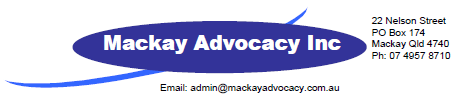 Referral FormPlease refer to Eligibility Criteria and complete Questions 1 to 6 before completing referral form.  Ensure referral form is completed in full before sending to admin@mackayadvocacy.com.au ELIGIBILITY – Prospective clients being referred must have a permanent intellectual, psychiatric, cognitive, neurological, sensory, or physical impairment and be experiencing, or be at risk of harm, neglect, abuse and/or exploitation.Q1. Is the person being referred identify as First Nations?   No, go to Q2  Yes – Another option is to contact below cohort for assistance. 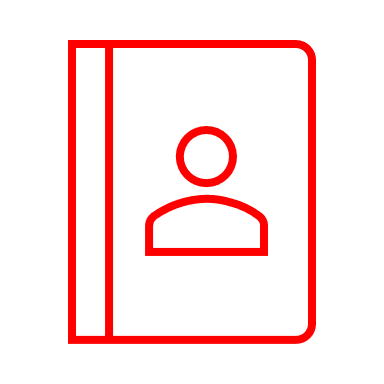 Aboriginal & Torres strait Islander Disability Network of Qld PHONE: 1800 718 969 / 1800 818 338 WEB: https://atsidnq.com.au/ EMAIL: info@atsidnq.com.auQ2. Is the person being referred come from a Culturally and Linguistically Diverse background?    No, go to Q3 Yes – Another option is to contact below cohort for assistance. Amparo Advocacy Inc.PHONE: (07) 3354 4900 WEB: https://www.amparo.org.au  EMAIL: info@amparo.org.auQ3. Is the person you are referring under 18 years of age?   No, go to Q4. Yes – Another option is to contact below cohort; Queensland Advocacy Inc. PHONE: 1300 130 582 WEB: https://qai.org.au/  EMAIL: qai@qai.org.auQ4. Does the person you are referring require legal advice or representation?   No, go to Q5.   Yes – please contact below Legal Services for assistance.  Mackay Regional Community Legal Centre PHONE: (07) 4953 1211 EMAIL: admin@mrclc.com.auLegal Aid Queensland PHONE: (07) 4936 5600 WEB: www.legalaid.qld.gov.au **Mackay Advocacy are NOT lawyers, therefore cannot give legal advice or assist in legal matters. Q5. Does the person you are referring require advice / advocacy on a tenancy situation?   No, go to Q6 Yes – please contact below for assistance; QStars (Queensland Statewide Tenant Advice and  Referral Service)PHONE: 1300 744 263 WEB: https://qstars.org.au/Q6. Does that person you are referring need assistance with a DSP application?  No, please complete referral.  Yes – please contact the persons DES (Disability Employment Service) provider for assistance. OR contact Basic Rights Qld PHONE: 1800 358 511 EMAIL: brb@brb.org.au**Mackay Advocacy DO NOT assist with DSP applications.DATE:                                                                    Referred By:  Self    Third Party                DATE:                                                                    Referred By:  Self    Third Party                DATE:                                                                    Referred By:  Self    Third Party                Name of person being referred: Name of person being referred: Name of person being referred: Address: Address: Address: City: State: Postcode:  DOB:     Age:   Male      Female  Other  Phone:                                                      Email: Phone:                                                      Email: Phone:                                                      Email: Are there any risk / issues / barriers that our staff would need to be aware of prior to contact? No    Yes ……………………………………………………………………………………………………..Are there any risk / issues / barriers that our staff would need to be aware of prior to contact? No    Yes ……………………………………………………………………………………………………..Are there any risk / issues / barriers that our staff would need to be aware of prior to contact? No    Yes ……………………………………………………………………………………………………..Cultural Background  Aboriginal    Torres Strait Islander    South Sea Islander   N/A Non-English Speaking Is an interpreter required?  No  Yes, if yes what language:______________Cultural Background  Aboriginal    Torres Strait Islander    South Sea Islander   N/A Non-English Speaking Is an interpreter required?  No  Yes, if yes what language:______________Cultural Background  Aboriginal    Torres Strait Islander    South Sea Islander   N/A Non-English Speaking Is an interpreter required?  No  Yes, if yes what language:______________Guardian InformationGuardian/Support Person Contact Name:_________________________________Phone Number: Home/Office: ____________________MOB: _______________________Guardian InformationGuardian/Support Person Contact Name:_________________________________Phone Number: Home/Office: ____________________MOB: _______________________Guardian InformationGuardian/Support Person Contact Name:_________________________________Phone Number: Home/Office: ____________________MOB: _______________________What is the persons Disability? (as per Disability Services ACT 3.11) intellectual                    Asperger’s  psychiatric                    Austism cognitive                       physical impairment  neurological                  Cerebral Palsy sensory                         ABI Other / Please specify__________________________________________________________What is the persons Disability? (as per Disability Services ACT 3.11) intellectual                    Asperger’s  psychiatric                    Austism cognitive                       physical impairment  neurological                  Cerebral Palsy sensory                         ABI Other / Please specify__________________________________________________________What is the persons Disability? (as per Disability Services ACT 3.11) intellectual                    Asperger’s  psychiatric                    Austism cognitive                       physical impairment  neurological                  Cerebral Palsy sensory                         ABI Other / Please specify__________________________________________________________Is the person at risk of harm, Neglect, Abuse or Exploitation?     Yes    NoIs the person at risk of harm, Neglect, Abuse or Exploitation?     Yes    NoIs the person at risk of harm, Neglect, Abuse or Exploitation?     Yes    NoImmediate Risk Abuse by family/service provider     Loss of Service Provision     Assault     Domestic Violence      Homelessness     Incarceration     Employment     Hospital Admission     Removal of Children Financial     Court Appearance:   QCAT   Mental Health Tribunal   Mediation   Family                                                                                          Other, Details :__________________________________Immediate Risk Abuse by family/service provider     Loss of Service Provision     Assault     Domestic Violence      Homelessness     Incarceration     Employment     Hospital Admission     Removal of Children Financial     Court Appearance:   QCAT   Mental Health Tribunal   Mediation   Family                                                                                          Other, Details :__________________________________Immediate Risk Abuse by family/service provider     Loss of Service Provision     Assault     Domestic Violence      Homelessness     Incarceration     Employment     Hospital Admission     Removal of Children Financial     Court Appearance:   QCAT   Mental Health Tribunal   Mediation   Family                                                                                          Other, Details :__________________________________Communication Verbal     Non-Verbal     Communication Device      Other, Details: _______________________ Cannot read/has difficulty      Cannot write/has difficulty                                                                                                                                     Sign language;  Auslan   MakatonCommunication Verbal     Non-Verbal     Communication Device      Other, Details: _______________________ Cannot read/has difficulty      Cannot write/has difficulty                                                                                                                                     Sign language;  Auslan   MakatonCommunication Verbal     Non-Verbal     Communication Device      Other, Details: _______________________ Cannot read/has difficulty      Cannot write/has difficulty                                                                                                                                     Sign language;  Auslan   MakatonIs there a Public Guardian/EPA/ Family Member appointed as a decision maker?     Yes    Noif yes contact details for authority to act: Name:______________________________ Phone Number:______________________Is there a Public Guardian/EPA/ Family Member appointed as a decision maker?     Yes    Noif yes contact details for authority to act: Name:______________________________ Phone Number:______________________Is there a Public Guardian/EPA/ Family Member appointed as a decision maker?     Yes    Noif yes contact details for authority to act: Name:______________________________ Phone Number:______________________Are there any involuntary treatment orders?     Yes    NoIf Yes, Case Worker Details:Name: ______________________________Phone Number: _______________________Are there any involuntary treatment orders?     Yes    NoIf Yes, Case Worker Details:Name: ______________________________Phone Number: _______________________Are there any involuntary treatment orders?     Yes    NoIf Yes, Case Worker Details:Name: ______________________________Phone Number: _______________________Are there any forensic Orders?     Yes    NoIf Yes, Case Worker Details:Name: ______________________________Phone Number: ______________________Are there any forensic Orders?     Yes    NoIf Yes, Case Worker Details:Name: ______________________________Phone Number: ______________________Are there any forensic Orders?     Yes    NoIf Yes, Case Worker Details:Name: ______________________________Phone Number: ______________________Accommodation Independent Living     Living with Family     Department of Housing     Group Home                         Short Term Accommodation     Other, Details: ___________________________Accommodation Independent Living     Living with Family     Department of Housing     Group Home                         Short Term Accommodation     Other, Details: ___________________________Accommodation Independent Living     Living with Family     Department of Housing     Group Home                         Short Term Accommodation     Other, Details: ___________________________What Supports does the person receive? In-home support, provide by: __________________________________________________________                                 Community Access and Inclusion, provide by: _____________________________________________       Respite, provided by: ________________________________________________________________ Parenting Support, provided by:________________________________________________________                                Financial Counselling, provided by: _____________________________________________________ Counselling, provided by: _____________________________________________________________                                          Other, Details:______________________________________________________________________ What Supports does the person receive? In-home support, provide by: __________________________________________________________                                 Community Access and Inclusion, provide by: _____________________________________________       Respite, provided by: ________________________________________________________________ Parenting Support, provided by:________________________________________________________                                Financial Counselling, provided by: _____________________________________________________ Counselling, provided by: _____________________________________________________________                                          Other, Details:______________________________________________________________________ What Supports does the person receive? In-home support, provide by: __________________________________________________________                                 Community Access and Inclusion, provide by: _____________________________________________       Respite, provided by: ________________________________________________________________ Parenting Support, provided by:________________________________________________________                                Financial Counselling, provided by: _____________________________________________________ Counselling, provided by: _____________________________________________________________                                          Other, Details:______________________________________________________________________ Does the person have a regular Doctor?   No    Yes, please complete contact details for GPDoctor Name: _____________________________Practice: ___________________________________Phone Number:____________________________Does the person have a regular Doctor?   No    Yes, please complete contact details for GPDoctor Name: _____________________________Practice: ___________________________________Phone Number:____________________________Does the person have a regular Doctor?   No    Yes, please complete contact details for GPDoctor Name: _____________________________Practice: ___________________________________Phone Number:____________________________NDIS Number: NDIS Number: NDIS Number: CRN Number:CRN Number:CRN Number:Other Information Hold a driver’s license?     Yes    NoHave family involvement?     Yes    NoPlease provide details on what family involvement?___________________________________________Other Information Hold a driver’s license?     Yes    NoHave family involvement?     Yes    NoPlease provide details on what family involvement?___________________________________________Other Information Hold a driver’s license?     Yes    NoHave family involvement?     Yes    NoPlease provide details on what family involvement?___________________________________________THIRD PARTY DETAILSTHIRD PARTY DETAILSTHIRD PARTY DETAILSName / Organisation: Name / Organisation: Name / Organisation: Relationship to the Person: Relationship to the Person: Relationship to the Person: Phone Number: Phone Number: Phone Number: Email Address: Email Address: Email Address: Does the person know and consent to you making this referral?   Yes    NoDoes the person know and consent to you making this referral?   Yes    NoDoes the person know and consent to you making this referral?   Yes    NoRISK AND ALERTS - Security Questions to answered before home visit. Is there clear numbering on the house/unit?  Yes  NoIs there street parking?  Yes  NoAre there any animals in the house?  Yes  No Details:________________________________________________________________________Is there mobile phone coverage at your house?  Yes  NoDoes anyone smoke at the property?  Yes  NoAre there any hazards that our Advocate would need to be aware of for their visit?  Yes  NoDetails:_______________________________________________________________________Are there any weapons or guns in the home?  Yes  No Details:_______________________________________________________________________REASON FOR REFERRAL – Please be as detailed as possible as to what you would like advocacy for and what role / outcome you would like from your advocate.Office Use Only   Details entered        Initial intake complted on     /     /       More Information Required      Accepted for Service    Refered to Another organisation___________________________________________________________        Provide general information ______________________________________________________________